MalBeskrivelse kontrollhandling: Agresso Felles - Dokumentarkiv - Spørring dokumentarkiv. Legg inn «Egeninnsats» i cella for dokumenttype og trykk F7: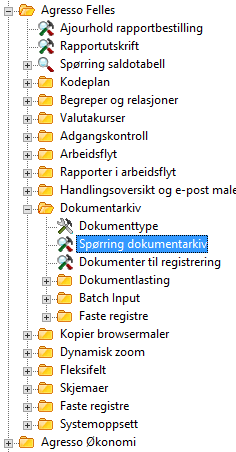 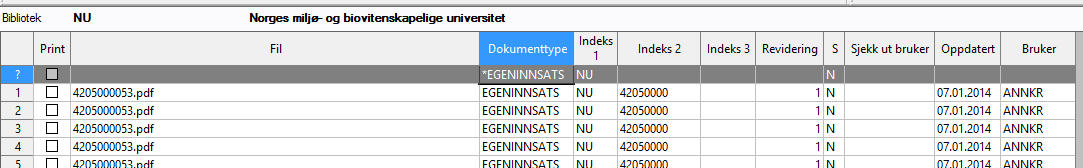 Klipp og lim til excel - ark 1. Gå på Agresso Prosjekt – Time/Prosjekt/Fakturering - Prosjekter - spørring - oppslag prosjektregister - browser. Velg "BOA 2 – Aktive prosjekt etter 2015 EI". Klipp og lim til samme excel-fil, men ark 2.I ark 2: Stå så i kolonne D2: Sett i funksjonen finn rad: =FINN.RAD(C2;Ark1!D:D;1;USANN).Kopier formelen i hele kolonnen (dobbeltklikk i cellens nederste høyre hjørne). Sorter ark 2 etter kolonne D, deretter etter avdeling og prosjekt. Kopier radene med verdien #I/T over i nytt ark. Sorter etter avdeling og prosjekt, lag delsammendrag og send ut til enhetene.HovedområdeØkonomistyring – dokumentarkivet i AgressoAktivitetKontrollere at begrunnelse for egeninnsats og klassifisering er i dokumentarkivetRisiko i regnskapetDårlig økonomi på prosjektnivå, enhetsnivå og organisasjonsnivå HyppighetMinimum hvert tertialUtførerTorgeir PedersenAnsvarligØkonomiavdelingenTilbakemeldingMail til enhetene 